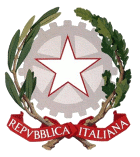 TRIBUNALE DI LUCCAEsecuzioni MobiliariN. _____________ R.G.E.                                                                      cron. _______________             Udienza del ___________________________Nel processo esecutivo mobiliare promosso da:______________________________________________________________________________C.F./P.I. _______________________________________________________________________nei confronti di:______________________________________________________________________________C.F./P.I. ______________________________________________________________________dinanzi al Giudice dell’esecuzione _________________________sono comparsi:per il creditore procedente _______________________________________________________per il debitore  _________________________________________________________________l’avv. _____________________________ chiede l’assegnazione dei beni pignorati  ______________________________________________________________________________IL GIUDICE DELL’ESECUZIONE,assegna in proprietà al creditore procedente i beni pignorati al debitore esecutato in data __________________ e descritti nel relativo verbale di pignoramento, al valore di stima di € ____________________________;Autorizzail Conservatore alla cancellazione della trascrizione del pignoramento relativo al presente procedimento;Liquidaa titolo di spese legali € ____________________ per rimborso spese vive sin qui sostenute ed € _____________________ per compensi professionali, oltre fiscalità come per legge.L’ASSISTENTE GIUDIZIARIO	IL GIUDICE DELL’ESECUZIONE